Najmniejszy  i  największy.Pokoloruj najmniejszego ufoludka na zielono, największego na fioletowo, a pozostałe w innych,  dowolnych kolorach.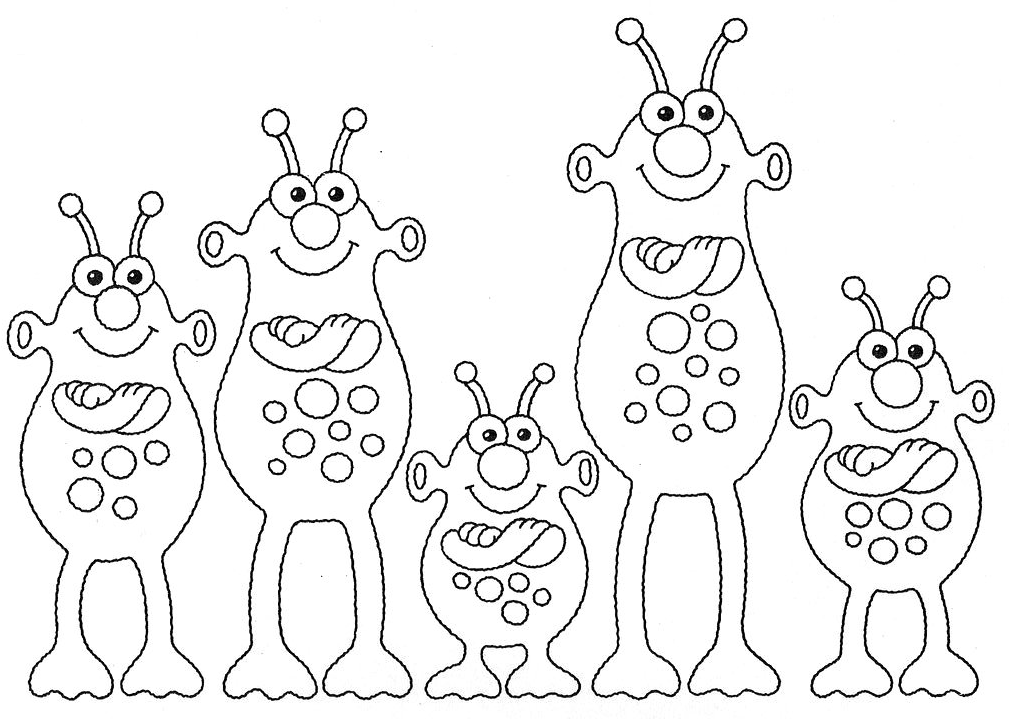 